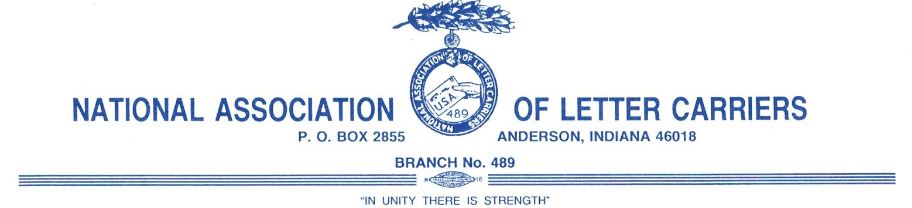 NALC Branch #489 Meeting NoticeBranch meetings are held on the third Thursday of each month at the UAW Union hall at 2840 S. Madison Avenue, Anderson, Indiana.  Local meetings are currently scheduled for the following days / months:January 19, 2017February 16, 2017March 16, 2017April 20, 2017May 18, 2017June 15, 2017July 20, 2017August 17, 2017September 21, 2017October 19, 2017November 16, 2017December 21, 2017January 18, 2018February 15, 2018March 15, 2018April 19, 2018May 17, 2018June 21, 2018July 19, 2018August 16, 2018September 20, 2018October 18, 2018November 15, 2018December 20, 2018Dates are subject to change and if so a 30 notification will be given to all branch members. Greg Felts, President